2023年6月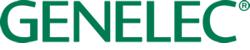 ***本プレスリリースは、即時解禁となります***Press Releaseさらなる顧客体験の向上へGenelecの延長制度を改定フィンランド、イーサルミ、2023年6月......プロフェッショナル・スピーカー・ソリューションで世界を牽引するGenelecは、5年間の保証制度を導入することで、顧客体験を高めると共に、サステナビリティへの取り組みを促進して参りました。Genelecウェブサイト上で製品登録を行うことで、修理時の部品料とサービス料が保証される保証期間（2年間）がさらに3年間延長され、5年間の保証を受けることができ、これは世界中のすべてのGenelecユーザーが対象です。Genelecは45年前の創業以来、サステナビリティを設計思想の中心に据え、長い製品寿命と、環境への負荷が少ないスピーカー・ソリューションを提供し続けています。これを可能にしているは、Genelec製品の高い信頼性と長期にわたる保守部品のサポートです。新しい保証制度では、従来のパーツ料とサービス料がいずれも3年間の延長保証の対象となりました。*日本では2017年より実施延長保証は、お客様がGenelecウェブサイトで製品登録を行うことで有効になります。製品パッケージに記載されるQRコードを読み込むだけで製品名やシリアル番号が自動で認識されるため、より素早く簡単に製品登録が行えるようになりました。製品登録時に入力した該当製品の保証状況を、迅速に確認することができます。Genelecのインターナショナル・セールス・ディレクター、Ole Jensenは次のように述べています。「私たちはこれまで、お客様に何十年にもわたり信頼できる製品を提供するスピーカー・ソリューションの設計に注力してきました。そして今回、Genelec製品をさらに安心してお使いいただける新たな延長保証制度を導入することにしました。この新しい5年保証により、より快適にGenelec製品をお使い頂けるはずです。私たちはGenelecブランドの信頼性を高め、サステナブルな発展への継続的な取り組みを強化いたします」詳細は、www.genelec.jp/product-warranty-lifetime/をご参照ください。***以上***Genelecについて 1978年の創立以来、Genelecはプロフェッショナル・スピーカーをビジネスの主軸としてきました。研究開発への飽くなき取り組みが革新的な技術を生み出し、Genelecはアクティブ・スピーカー業界を牽引する存在となりました。創立から40年以上経過した今でも、Genelecのスピーカー製品は当初の哲学を忠実に守り、サイズに関わらず信頼性の高いニュートラルなサウンド再生と、リスニング環境の音響条件へ適応する機能を提供します。Genelecユーザーは、音響的なアドバイスやキャリブレーション・サービス、テクニカル・サービス、そして長い製品寿命など、最高のサポートを受けることができます。Genelec製品の購入は、オーディオ再生システムに対する長期的にご使用頂ける堅実な投資となります。お問い合わせ先: 株式会社ジェネレックジャパン ｜マーケティング電話番号: +81(0)3 6441 0591  email: press@genelec.jp